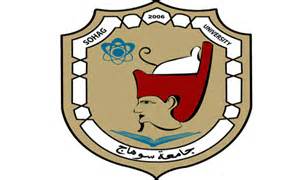 كلية التربية                                                                          قسم المناهج وطرق التدريسالفرقة الرابعة                                                                          شعبة : رياض الأطفال المادة : نمو المفاهيم العلمية للأطفال                                                 الزمن : ساعة ونصفـــــــــــــــــــــــــــــــــــــــــــــــــــــــــــــــــــــــــــــــــــــــــــــــــــــــــــــــــــــــــــــــــــــــــــــــــــــــــــــــــــــامتحان الدور الأول في نهاية الفصل الدراسي الأول للعام الجامعي 2016 / 2017 مأجيبي عن الأسئلة التالية :السؤال الأول : فيما يلي مجموعة من العبارات بعضها صحيح والبعض الآخر خطأ ، ضعي علامة ( √ ) أمام                 العبارة الصحيحة وعلامة ( × ) أمام العبارة الخطأ :                         ( 15 درجة )المفهوم العلمي هو المصطلح العلمي .لكل مفهوم علمي مجموعة من الخصائص تميزه عن المفاهيم الأخرى .توجد علاقة بين المفاهيم العلمية والجوانب المعرفية الأخرى . كل أنواع المفاهيم العلمية مناسبة لأطفال الروضة .اكتساب المفاهيم العلمية وتنميتها لدي أطفال الروضة يساعدهم علي فهم البيئة التي يعيشون فيها.التخطيط للنشاط التعليمي يقتصر علي تحديد خطوات النشاط التعليمي .تساعد الرحلات التعليمية في تنمية المفاهيم العلمية لدي أطفال الروضة .اللعب نشاط يقوم به الأطفال في الروضة للتسلية والترفيه وليس للتعليم . تسهم القصص العلمية في تنمية المفاهيم العلمية لدي أطفال الروضة .تقويم تعلم المفاهيم العلمية يعني تشخيص تعلم المفاهيم العلمية . ـــــــــــــــــــــــــــــــــــــــــــــــــــــــــــــــــــــــــــــــــــــــــــــــــــــــــــــــــــــــــــــــــــــــــــــــــــــــــــــــــــــــــــالسؤال الثاني : وضحي بالأمثلة ما ينبغي أن تقوم به المعلمة لنجاح استخدامها لكل من :    ( 20 درجة )                  أ ) الأغاني العلمية في تعليم الأطفال .                 ب ) القصص العلمية في تعليم الأطفال .                 ج ) الطريقة الاستنباطية في تعليم الأطفال .                  د ) الطريقة الاستقرائية في تعليم الأطفال .انتهت الأسئلة مع تمنياتي لكن بالنجاح والتفوق .د / عواطف حسان عبد الحميد كلية التربية                                                                          قسم المناهج وطرق التدريسالفرقة الرابعة                                                                          شعبة : رياض الأطفال المادة : نمو المفاهيم العلمية للأطفال                                                 الزمن : ساعة ونصفـــــــــــــــــــــــــــــــــــــــــــــــــــــــــــــــــــــــــــــــــــــــــــــــــــــــــــــــــــــــــــــــــــــــــــــــــــــــــــــــــــــامتحان الدور الأول في نهاية الفصل الدراسي الأول للعام الجامعي 2017 / 2018 م	أجيبي عن الأسئلة التالية :السؤال الأول : أكملي العبارات الآتية :                                                           ( 15 درجة )1 – يتكون المفهوم العلمي من جزئين هما : .............................. و ...........................................2 – المفهوم العلمي هو ما يتكون لدي الفرد من ........................................................................3 – من مواصفات المفاهيم العلمية المناسبة لأطفال الروضة أن تكون :..............و...............و................4 – يتطلب تكوين المفهوم العلمي عند طفل الروضة اتباع عدة مراحل هي : ..........و...............و.............5 – من مواصفات الأنشطة العلمية المناسبة لأطفال الروضة أن تكون : ................و..............و..............6 – العرض التوضيحي هو نشاط تقوم به المعلمة بقصد .....................باستخدام ..................و............7 – المناقشة هي ..................تشترك فيه المعلمة مع الأطفال باستخدام .....................و.....................8 – الألعاب العلمية التعليمية هي ..........................يقوم بها الأطفال لتحقيق .....................................9 – من فوائد استخدام القصص العلمية  في تعليم الأطفال تنمية ..............و..............و............لدي الأطفال.10 – الرحلة التعليمية هي زيارة ...............................تقوم بها المعلمة مع الأطفال .......حجرة الدراسة .ـــــــــــــــــــــــــــــــــــــــــــــــــــــــــــــــــــــــــــــــــــــــــــــــــــــــــــــــــــــــــــــــــــــــــــــــــــــــــــــــــــــــــــالسؤال الثاني : وضحي بالأمثلة ما ينبغي أن تقوم به المعلمة لنجاح استخدامها لكل من :    ( 20 درجة )أ ) أسلوب الاكتشاف الموجه في تعليم الأطفال .ب ) الأسلوب الاستنباطي في تعليم الأطفال .ج ) الأسلوب الاستقرائي في تعليم الأطفال .د ) الأغاني العلمية التعليمية .انتهت الأسئلة مع تمنياتي لكن بالتوفيق والنجاح د . عواطف حسان عبد الحميد محمد